Unit 1:  Relationships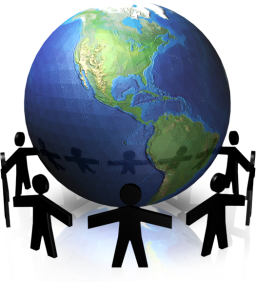 Learning TargetsLiteratureI can. . . . . .	define and cite textual evidence as well as make inferences to draw conclusions. (RL.6.1)define theme and analyze the plot to determine a theme (RL.6.2)define objective summary and compose a summary without adding opinions. (RL.6.2)define and identify elements of plot structure.  (RL.6.3)explain how plot is developed by key events and episodes.  (RL.6.3)determine quality of characters based on direct and/or indirect characterization.  (RL.6.3)distinguish between static and dynamic characters and explain how dynamic characters change throughout the story. (RL.6.3)identify various forms of figurative language and distinguish it from literal. (RL.6.4)recognize the difference between denotative and connotative meanings and analyze why authors choose words and phrases to create an overall mood. (RL.6.4)classify point of view as first, second, or third (including omniscient and limited) and analyze how the author develops this point of view. (RL.6.6)Informational TextI can . . . . . explain how a reader uses textual evidence to reach a logical conclusion. (RI.6.1)read closely and find answers explicitly in text and answers that require an inference. (RI.6.1)analyze a text and determine how details covey the central idea and compose a summary stating the key points without adding my own opinions.  (RI.6.2)WritingI can. . . . . .define narrative and describe the basic parts of plot.  (W.6.3)engage the reader by introducing the narrator, characters, and setting (W.6.3)use narrative techniques to develop a story line where one event logically leads to another. (W.6.3)use descriptive words, phrases,  and transitions. (W.6.3)write a conclusion that provides a sense of closure. (W.6.3)identify the writing style and compose a logical piece of writing. (W.6.4)use graphic organizers to develop my writing ideas.  (W.6.4)develop and strengthen writing by using the writing process (planning, revising, editing, rewriting) or trying a new approach.  (W.6.5)identify technology that will help me publish my writing and choose credible websites.   (W.6.6)collaborate with peers, teachers, and other experts through technology.  (W.6.6)demonstrate proper keyboarding skills to prepare my writing for publication.  (W.6.6)strengthen writing craft through use of the 6-Trait model.  (          )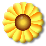 Speaking/ListeningI can. . . . . .  Review the required materials and determine key points and/or central ideas.  (SL.6.1)Create questions and locate key textual evidence to contribute to a discussion.  (SL.6.1)Come prepared with key points and textual evidence to contribute to a discussion.  (SL.6.1)Participate in a discussion by posing and responding to questions, and elaborating on my own ideas as well as ideas of others.  (SL.6.1)Review ideas presented and paraphrase others’ ideas to show my understanding of multiple perspectives.  (SL.6.1)LanguageI can. . . . define pronoun and identify its antecedent making sure they match correctly. (L.6.1)identify intensive pronouns and use them correctly. (L.6.1)identify and correct vague antecedents and correct misuses of pronouns. (L.6.1)use standard English conventions including capitalization, punctuation, and spelling  correctly. (L.6.1) define and recognize nonrestrictive and restrictive elements. (L.6.1) enclose nonrestrictive and parenthetical elements with commas. (L.6.1) determine when to capitalize words, define restrictive and nonrestrictive elements. (L.6.2)define and enclose nonrestrictive and parenthetical elements with commas to separate them from the rest of the sentence. (L.6.2)identify misspelled words and use resources to assist me in spelling correctly. (W.6.2)determine the meaning of unknown words using a range of strategies including context clues, common Greek and Latin affixes and roots. (L.6.4) break down unknown words into units of meaning and verify meaning using references. (L.6.4)define and identify various forms of figurative language.  (L.6.5) distinguish between literal and figurative language.  (L.6.5)recognize word relationships and use them to further understand multiple words. (L.6.5)recognize the difference between denotative and connotative meanings and analyze how certain words can have similar denotations but different connotations. (L.6.5)acquire and recognize the difference between general academic (Tier 2) and domain-specific (Tier 3)  words and phrases.  (L.6.6)